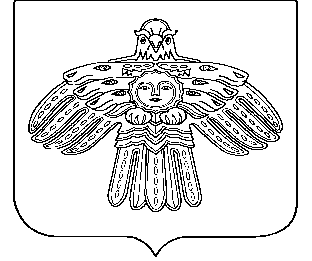 168181, Республика Коми, Койгородский район, пст. Кажым, ул. Набережная  д. 22С Ё Р Н И Г И Ж Ö Д П Р О Т О К О ЛПУБЛИЧНЫХ СЛУШАНИЙпо согласованию внесений изменений в ПЗЗмуниципального образования сельского поселения «Кажым» муниципального района «Койгородский» Республики Коми.ПРОТОКОЛ №от 13 мая 2019  годапубличных слушаний по согласованию внесений изменений  в ПЗЗ муниципального образования сельского поселения «Кажым» муниципального района «Койгородский» Республики Коми.Место и время проведения публичных слушаний:- Администрация СП «Кажым», 13 мая 2019  г. В 11-00 часов.На публичных слушаниях присутствуют:Безносикова И.А.	Глава сельского поселения «Кажым»Харитонова И.С.	Специалист администрации сельского поселения «Кажым»Коханенко Г.Н.	Депутат Совета сельского поселения «Кажым»Аршинкина Л.Ю.	Депутат Совета сельского поселения «Кажым»- жители пст. Кажым-12 человек.Информация  о публичных слушаниях доведена до сведения населения через информационные стенды пст. Кажым.Избраны прямым голосованием:Председатель собрания - Безносикова И.А., секретарь собрания – Харитонова И.С.              Вопросы, вынесенные на публичные слушания:        Согласование внесений изменений в  правила землепользования и застройки муниципального образования сельского поселения «Кажым» муниципального района «Койгородский» Республики Коми        Выступила: Безносикова И.А., которая рассказала  о том, что Правила землепользования и застройки п.Кажым не содержат полную информацию, а именно:Дополнить часть III. «Градостроительные регламенты» Правил землепользования и застройки муниципального образования сельского поселения «Кажым» территориальной зоной: Зона прочих территорий в границах населенного пункта (Пр-1)Зона предназначена для поддержания баланса открытых и застроенных пространств в использовании территорий в границах населенного пункта. Территория зоны или ее части может быть при необходимости переведена в иные территориальные зоны при соблюдении процедур внесения изменений в настоящие Правила.Последующее использование территории зоны или ее частей может быть определено при условии не допущения ухудшения условий проживания и состояния окружающей среды. Изменение назначения зоны или ее частей не должно вступать в противоречие с режимом использования территории прилегающих зон.Перечень видов разрешенного использования земельных участков, объектов капитального строительства и предельные параметры разрешенного строительства, реконструкции объектов капитального строительства в зоне Пр-1* согласно классификатору видов разрешенного использованияПредельные размеры земельных участков и предельные параметры разрешенного строительства, реконструкции объектов капитального строительства  Пр-1:Ограничения использования земельных участков и объектов капитального строительства и требования к размерам земельных участков и параметрам разрешенного строительства, реконструкции объектов капитального строительства в соответствии со следующими документами:СанПиН 2.2.1/2.1.1.1200-03 «Санитарно-защитные зоны и санитарная классификация предприятий, сооружений и иных объектов»;СП 42.13330.2011 «СНиП 2.07.01-89* Градостроительство. Планировка и застройка городских и сельских поселений»;Другие действующие нормативные документы и технические регламенты.Предельные размеры земельных участков, в том числе их площадьминимальная ширина земельного участка 20 метров;минимальная площадь земельного участка 500 кв.м;максимальная площадь земельного участка -10 га.Минимальные отступы от границ земельных участков  в целях определения места допустимого размещения зданий и сооружений – 1 м., за исключением:от красной линии проездов 3 м.Максимальный процент застройки в границах земельного участка 10%. Предельное количество этажей -1 этаж.           Безносикова Ирина Альбертовна предложила ходатайствовать перед Советом сельского поселения «Кажым» о внесении изменений в правила землепользования и застройки муниципального образования сельского поселения «Кажым» муниципального района «Койгородский»  Республики Коми.        Голосовали: за –16чел.                              против – нет                              воздержались - нетРезультаты публичных слушаний по согласованию внесений изменений в правила землепользования и застройки муниципального образования сельского поселения «Кажым» муниципального района «Койгородский» Республики Коми:Решили:Ходатайствовать перед Советом сельского поселения «Кажым» о внесении изменений в правила землепользования и застройки муниципального образования сельского поселения «Кажым» муниципального района «Койгородский»  Республики Коми.Председатель комиссии                                             Безносикова И.А.Секретарь комиссии                                                   Харитонова И.С.Жители п.Кажым:                                                       Итоговый документпубличных слушаний по согласованию внесений изменений  в ПЗЗ муниципального образования сельского поселения «Кажым» муниципального района «Койгородский» Республики Коми.13 мая 2019 годап. Кажым2019 г.
РЕШЕНИЕКОМИССИИ ПО ПРОВЕДЕНИЮ ПУБЛИЧНЫХ СЛУШАНИЙ ПО СОГЛАСОВАНИЮ ВНЕСЕНИЙ ИЗМЕНЕНИЙ  В ПЗЗ МУНИЦИПАЛЬНОГО ОБРАЗОВАНИЯ СЕЛЬСКОГО ПОСЕЛЕНИЯ «КАЖЫМ» МУНИЦИПАЛЬНОГО РАЙОНА «КОЙГОРОДСКИЙ» РЕСПУБЛИКИ КОМИ.           п. Кажым                                                                                                13 мая 2019 г.     
    	 Рассмотрев   изменения и дополнения  в ПЗЗ муниципального образования сельского поселения «Кажым» муниципального района «Койгородский» Республики Коми . 	Комиссия по проведению публичных слушаний решила:	1. Утвердить итоговый документ публичных слушаний (приложение).	2.Обнародовать  итоговый документ публичных слушаний на информационном стенде. 
Председатель Комиссии                                                             И.А. БезносиковаСекретарь                                                                                    И. ХаритоноваПриложение к решению комиссии
по проведению публичных слушанийИТОГОВЫЙ ДОКУМЕНТ ПУБЛИЧНЫХ СЛУШАНИЙ
ПО СОГЛАСОВАНИЮ ВНЕСЕНИЙ ИЗМЕНЕНИЙ  В ПЗЗ МУНИЦИПАЛЬНОГО ОБРАЗОВАНИЯ СЕЛЬСКОГО ПОСЕЛЕНИЯ «КАЖЫМ» МУНИЦИПАЛЬНОГО РАЙОНА «КОЙГОРОДСКИЙ» РЕСПУБЛИКИ КОМИ  	Глава сельского поселения «Кажым» И.А. Безносикова  довела до сведения присутствующих  изменения  в ПЗЗ муниципального образования сельского поселения «Кажым» муниципального района «Койгородский» Республики Коми РЕШЕНИЕ	Рассмотрев и обсудив изменения  в ПЗЗ муниципального образования сельского поселения «Кажым» муниципального района «Койгородский» Республики Коми   в соответствии с Положением «О порядке организации и проведения публичных слушаний в муниципальном образовании сельского поселения «Кажым»РЕШИЛИ:1.Согласится  на проведение дальнейшей работы по согласованию внесений изменений  в ПЗЗ муниципального образования сельского поселения «Кажым» муниципального района «Койгородский» Республики Коми   .2. Ходатайствовать перед сельского поселения «Кажым» о внесении изменений в правила землепользования и застройки муниципального образования сельского поселения «Кажым» муниципального района «Койгородский» Республики Коми . 3.Обнародовать  итоговый документ публичных слушаний на информационных стендах.№Вид разрешенного использования*Описание вида  разрешенного использования территориальной зоны Пр-1Основные виды разрешённого использования зоны Пр-1Основные виды разрешённого использования зоны Пр-1Основные виды разрешённого использования зоны Пр-11Охрана природных территорий(код 9.1)Сохранение отдельных естественных качеств окружающей природной среды путем ограничения хозяйственной деятельности в данной зоне, в частности: создание и уход за запретными полосами, создание и уход за защитными лесами, в том числе городскими лесами, лесами в лесопарках, и иная хозяйственная деятельность, разрешенная в защитных лесах, соблюдение режима использования природных ресурсов в заказниках, сохранение свойств земель, являющихся особо ценными2Обеспечение внутреннего правопорядка (код 8.3)размещение объектов гражданской обороны, за исключением объектов гражданской обороны, являющихся частями производственных зданий3Склады (код 6.9)Размещение сооружений, имеющих назначение по временному хранению, распределению и перевалке грузов (за исключением хранения стратегических запасов), не являющихся частями производственных комплексов, на которых был создан груз: промышленные базы, склады, погрузочные терминалы и доки, нефтехранилища и нефтеналивные станции, газовые хранилища и обслуживающие их газоконденсатные и газоперекачивающие станции, элеваторы и продовольственные склады, за исключением железнодорожных перевалочных складовУсловно разрешенные виды использования зоны Пр-1Условно разрешенные виды использования зоны Пр-1Условно разрешенные виды использования зоны Пр-11не предусмотреноВспомогательные виды разрешенного использования зоны  Пр-1Вспомогательные виды разрешенного использования зоны  Пр-1Вспомогательные виды разрешенного использования зоны  Пр-11Земельные участки (территории) общего пользования (код 12.0)Размещение объектов улично-дорожной сети, автомобильных дорог и пешеходных тротуаров в границах населенных пунктов, пешеходных переходов, набережных, береговых полос водных объектов общего пользования, скверов, бульваров, площадей, проездов, малых архитектурных форм благоустройства